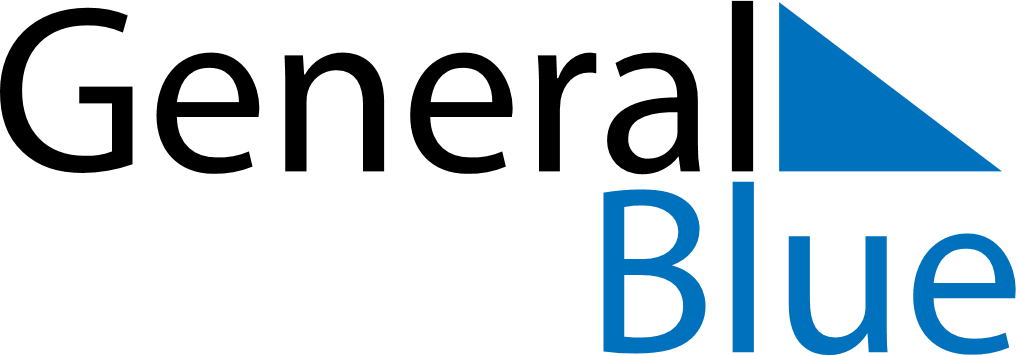 September 2026September 2026September 2026AndorraAndorraMondayTuesdayWednesdayThursdayFridaySaturdaySunday12345678910111213Our Lady of Meritxell1415161718192021222324252627282930